L’étude de cas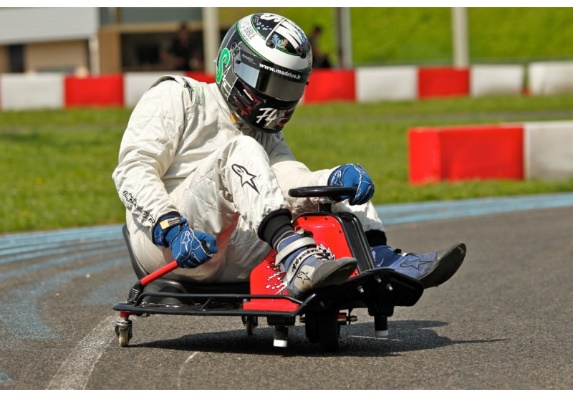 Le crazy cart est un kart électrique qui permet de faire des drifts et de garantir de grosses sensations malgré une consommation énergétique réduite comparé aux karts thermiques. ProblématiqueLa question est de savoir comment dimensionner le levier de drift pour le rendre aisément manœuvrable par tous, enfants comme adultes.Pré-requisNotion de:  liaisons mécaniques – actions mécaniques – P.F.S.Situation déclenchante possibleMise en scène du problème justifiant l’étude : Vidéo de présentation du crazy cart qui explique son fonctionnement ainsi que le fait que bien que commercialisé pour les enfants, il a aussi conquis les adultes. Les concepteurs se sont alors tournés vers l’élaboration d’un modèle XL destiné aux adultes.Découverte de la gamme des modèles proposés.Principe de développement de l’étude de casL’étude de cas est conduite avec des classes (préciser le niveau). Elle consiste à définir et représenter des solutions techniques. Elle peut être développée suivant trois scénarios décrits dans les pages suivantes :Scénario 1 – À distance – L’étude de cas est conduite à distance avec l’appui d’une classe virtuelle (à définir) pour présenter le scénario. Les élèves utilisent donc leur matériel informatique personnel à la maison et peuvent effectuer leur travail avec leurs outils numériques personnels. Les fichiers des travaux des élèves peuvent être retournés par Pronote, ou par Mail ou par l’ENT, ou par l’espace de dépôt partagé de NextCloud des services de apps.education.fr, ou par les services de dépôt de fichiers de Framasoft, …Scénario 2 – Présentiel – L’étude de cas est conduite en présentiel dans le laboratoire avec toute la classe suivant l’organisation et l’horaire habituel.Scénario 3 – Mode hybride – L’étude de cas est conduite en combinant les deux scénarios précédents, avec la moitié de la classe présente pendant la moitié de l’horaire suivant l’organisation habituelle. Remarque : La structure pédagogique reste la même, peu importe le scénario, avec une mise en situation, une problématique sociétale à investiguer, des compétences à travailler et des connaissances à acquérir, des activités élèves pour les différents niveaux de compétences attendues, des synthèses et structurations des connaissances, des évaluations qui resteront formatives avec l’utilisation de quiz autocorrectifs. Liste des séquences sur trois à quatre séancesPrésentation générale des conditions de mise en œuvre des séquences.Scénario 1 – À distance à la maison avec classe virtuelleSéance 1 — Problème poséSéance 2 — intitulé séance 2Séance 3 — intitulé séance 3Séance 4 — intitulé séance 4Scénario 2 – Présentiel dans la salle de classeSéance 1 — Problème poséSéance 2 — intitulé séance 2Séance 3 — intitulé séance 3Séance 4 — intitulé séance 4Scénario 3 – HybrideCombinaison du Scénario 1 et Scénario 2Diaporama pour animer la séquence en présentiel ou permettre à l’élève de travailler seul chez luiLien vers le diaporama (voir détails suivant les contextes)Scénario 1 – À distance en classe virtuelleSéance 1 – Pose de la problématique Situation déclenchante Présenter un diaporama ou un film de mise en situation du problème à résoudre.0.Séquence sports mécaniques situation déclenchante.pptxConstats issus de la situation déclenchante … On constate qu’en faisant évoluer le kart pour l’adapter aux adultes (Dimensions – motorisation), les concepteurs ont aussi modifié le mécanisme de manœuvre du drift. Pourquoi ? Le levier initial était-il trop difficile à manœuvrer ? Pourquoi ? Quelles sont les paramètres qui influencent sa maniabilité ?Problématique déduite de la situation déclenchanteIdées des élèves : Quelle force doit-on fournir pour actionner le drift ?De quoi dépend-t-elle ? Quelles sont les critères de confort, d’ergonomie sur un kart ?Idées retenuesQuelles sont les conditions d’équilibre d’un système ?Comment dimensionner un système de façon à le rendre ergonomique ?Séance 2 – Analyse des différentes structures du kart   Compétences et connaissances du programme travaillées dans la séance CO3.2. Identifier et caractériser l’agencement matériel et/ou logiciel d’un produit.CO4.2. Décrire le fonctionnement et/ou l’exploitation d’un système en utilisant l'outil de description le plus pertinent.2.3.6. Transmission de puissance (Schéma cinématique) RappelsCahier des chargesPrésenter un diaporama de mise en situation du cahier des charges.1.Séquence sports mécaniques - Travail demandé.pptxTravail à faireStructuration des connaissances2.3.6 Transmission de puissance.pdf (pour rappels)…Évaluation formative par QuizLiens vers les QuizSéance 3 – Etude de la manœuvre du modèle initial DLX    Compétences et connaissances du programme travaillées dans la séance CO6.2. Identifier et régler des variables et des paramètres internes et externes utiles à une simulation mobilisant une modélisation multiphysiqueCO6.5. Interpréter les résultats d’une simulation et conclure sur la performance de la solution.CO4.3. Présenter et argumenter des démarches, des résultats, y compris dans une langue étrangère2.3.6. Transmission de puissance (Schéma cinématique)3.2.2. Concept d’équilibre (Equilibre des solides)Cahier des chargesPrésenter un diaporama de mise en situation du cahier des charges.1.Séquence sports mécaniques - Travail demandé.pptxTravail à faireStructuration des connaissances3.2.2. Concept d’équilibre.pdf (pages 1 à 7 pour rappels)Pages 8 à10 : Actions transmissibles par les liaisonsPages 11 à 14 : Hypothèses & Résolution de problèmes statiques…Évaluation formative par QuizLiens vers les QuizSéance 4 – Etude de la manœuvre du modèle final XL    Compétences et connaissances du programme travaillées dans la séance CO6.2. Identifier et régler des variables et des paramètres internes et externes utiles à une simulation mobilisant une modélisation multiphysiqueCO6.5. Interpréter les résultats d’une simulation et conclure sur la performance de la solution.CO4.3. Présenter et argumenter des démarches, des résultats, y compris dans une langue étrangère2.3.6. Transmission de puissance (Schéma cinématique)3.2.2. Concept d’équilibre (Equilibre des solides)Cahier des chargesPrésenter un diaporama de mise en situation du cahier des charges.Travail à faireStructuration des connaissances3.2.2. Concept d’équilibre.pdf (pages 1 à 7 pour rappels)Pages 8 à10 : Actions transmissibles par les liaisonsPages 11 à 14 : Hypothèses & Résolution de problèmes statiques…Évaluation formative par QuizLiens vers les QuizScénario 2 – Présentiel dans le laboratoireSéance 1 – Pose de la problématiqueSituation déclenchante Présenter un diaporama ou un film de mise en situation du problème à résoudre.Séquence sports mécaniques prof.pptxConstats issus de la situation déclenchante …Problématique déduite de la situation déclenchanteIdées des élèves…Idées retenues…Séance 2 – intitulé de la séance   Compétences et connaissances du programme travaillées dans la séance Cahier des chargesPrésenter un diaporama de mise en situation du cahier des charges.Travail à faireStructuration des connaissancesFiche connaissance 1…Évaluation formative par QuizLiens vers les Quiz…Séance 3 – …Séance 4 – …Scénario 3 – Présentiel (laboratoire) et à (maison)Décrire l’alternance entre présentiel et à distance.Séance 1 – Pose de la problématique Situation déclenchante Présenter un diaporama ou un film de mise en situation du problème à résoudre.Séquence sports mécaniques prof.pptx0.Séquence sports mécaniques situation déclenchante.pptx (pour les élèves)Constats issus de la situation déclenchante …Problématique déduite de la situation déclenchanteIdées des élèves…Idées retenues…Séance 2 – intitulé de la séance   Compétences et connaissances du programme travaillées dans la séance Cahier des chargesPrésenter un diaporama de mise en situation du cahier des charges.Travail à faireStructuration des connaissancesFiche connaissance 1…Évaluation formative par QuizLiens vers les Quiz…Séance 3 – …Séance 4 – …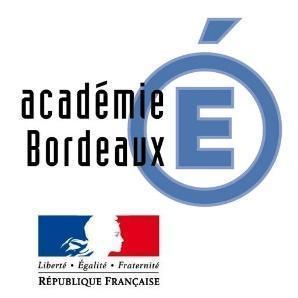 Pistes PédagogiquesSéquences et séancesTerminale STI2D ou SISTI2D ou SIEquilibre/Dimensionnement du levier de drift du Crazy cartEquilibre/Dimensionnement du levier de drift du Crazy cartEquilibre/Dimensionnement du levier de drift du Crazy cartQuestionnement niveau de baseQuelle est la structure des différents modèles de crazy cart ?Ressource vidéo :Cours 2.3.6 pour rappels Ressource pdf : 1. Etude liaisons crazy cart.pdfQuestionnement niveau pour aller plus loin… ……Ressource vidéo Ressource pdfQuestionnement niveau de baseQuel effort doit fournir le pilote pour actionner la barre de drift (V.DLX)?Comment le déterminer ?De quels paramètres cet effort dépend-t-il ?Peut-on le réduire ? Comment ?Comment savoir s’il est acceptable ?Ressources vidéo :Cours 3.2.2 IV. Actions mécaniques dans les liaisons.mp4Cours 3.2.2.V 1&2. Résolution de problèmes statiques.mp4Cours 3.2.2.V 3. Résolution graphique avec Statgraph.mp4Ressources :2. Etudes statiques manoeuvres drift crazy cart.pdfAide Etude crazy cart DLX.pdfCalculs crazy cart.xlsxQuestionnement niveau pour aller plus loin… ……Ressource vidéo Ressource pdfQuestionnement niveau de baseQuel effort doit fournir le pilote pour actionner la barre de drift (V.XL)?Est-ce plus favorable qu’avec le modèle DLX ?Quelles sont les raisons qui ont motivé une telle évolution ?Ressources :2. Etudes statiques manoeuvres drift crazy cart.pdfAide Etude crazy cart DLX.pdfCalculs crazy cart.xlsxQuestionnement niveau pour aller plus loin… ……Ressource vidéo Ressource pdfQuestionnement niveau de base… ……Ressource vidéo Ressource pdfQuestionnement niveau pour aller plus loin… ……Ressource vidéo Ressource pdfQuestionnement niveau de base… ……Ressource vidéo Ressource pdfQuestionnement niveau pour aller plus loin… ……Ressource vidéo Ressource pdf